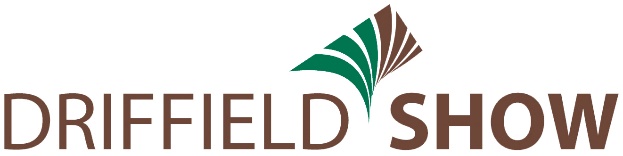 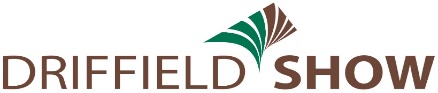 Wednesday 20th JULY 2022FUR SECTION ENTRY FORM* Entrants are requested to note the day their respective classes take place on*ENTRIES CLOSE FIRST POST 4th JULY, 2022 – ALL ENTRY FEES MUST ACCOMPANY THIS FORMFur entries to: Carol Moore, 9 Westgate Meadows, Nafferton, Driffield. East Yorkshire.  YO25 4LZAll fur entries to be penned by 9.30am.  Judging to commence at 10.00am prompt.EXHIBITS MUST NOT BE REMOVED BEFORE 5PM WITHOUT PERMISSIONRabbit and Cavy Exhibitors : Please provide water bottles for your stock entered.                                                                                                                                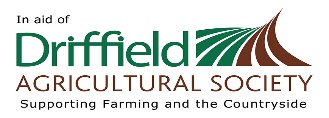 OFFICE USECLASS NO.ALSO IN CLASSESSEXRABBIT BREEDENTRY FEEName …………………………………………………………………………………………………………………………..Address …………………………………………………………………………………………………………………………..……………………………………………………..  Post Code …………………………………………………Email …………………………………………………………………………………………………………………………..Telephone No …………………………………………………………………………………………………………………………..Name …………………………………………………………………………………………………………………………..Address …………………………………………………………………………………………………………………………..……………………………………………………..  Post Code …………………………………………………Email …………………………………………………………………………………………………………………………..Telephone No …………………………………………………………………………………………………………………………..Name …………………………………………………………………………………………………………………………..Address …………………………………………………………………………………………………………………………..……………………………………………………..  Post Code …………………………………………………Email …………………………………………………………………………………………………………………………..Telephone No …………………………………………………………………………………………………………………………..Name …………………………………………………………………………………………………………………………..Address …………………………………………………………………………………………………………………………..……………………………………………………..  Post Code …………………………………………………Email …………………………………………………………………………………………………………………………..Telephone No …………………………………………………………………………………………………………………………..FEESName …………………………………………………………………………………………………………………………..Address …………………………………………………………………………………………………………………………..……………………………………………………..  Post Code …………………………………………………Email …………………………………………………………………………………………………………………………..Telephone No …………………………………………………………………………………………………………………………..Name …………………………………………………………………………………………………………………………..Address …………………………………………………………………………………………………………………………..……………………………………………………..  Post Code …………………………………………………Email …………………………………………………………………………………………………………………………..Telephone No …………………………………………………………………………………………………………………………..Name …………………………………………………………………………………………………………………………..Address …………………………………………………………………………………………………………………………..……………………………………………………..  Post Code …………………………………………………Email …………………………………………………………………………………………………………………………..Telephone No …………………………………………………………………………………………………………………………..Name …………………………………………………………………………………………………………………………..Address …………………………………………………………………………………………………………………………..……………………………………………………..  Post Code …………………………………………………Email …………………………………………………………………………………………………………………………..Telephone No …………………………………………………………………………………………………………………………..Membership @ £50Name …………………………………………………………………………………………………………………………..Address …………………………………………………………………………………………………………………………..……………………………………………………..  Post Code …………………………………………………Email …………………………………………………………………………………………………………………………..Telephone No …………………………………………………………………………………………………………………………..Name …………………………………………………………………………………………………………………………..Address …………………………………………………………………………………………………………………………..……………………………………………………..  Post Code …………………………………………………Email …………………………………………………………………………………………………………………………..Telephone No …………………………………………………………………………………………………………………………..Name …………………………………………………………………………………………………………………………..Address …………………………………………………………………………………………………………………………..……………………………………………………..  Post Code …………………………………………………Email …………………………………………………………………………………………………………………………..Telephone No …………………………………………………………………………………………………………………………..Name …………………………………………………………………………………………………………………………..Address …………………………………………………………………………………………………………………………..……………………………………………………..  Post Code …………………………………………………Email …………………………………………………………………………………………………………………………..Telephone No …………………………………………………………………………………………………………………………..Additional tickets @ £18.00Name …………………………………………………………………………………………………………………………..Address …………………………………………………………………………………………………………………………..……………………………………………………..  Post Code …………………………………………………Email …………………………………………………………………………………………………………………………..Telephone No …………………………………………………………………………………………………………………………..Name …………………………………………………………………………………………………………………………..Address …………………………………………………………………………………………………………………………..……………………………………………………..  Post Code …………………………………………………Email …………………………………………………………………………………………………………………………..Telephone No …………………………………………………………………………………………………………………………..Name …………………………………………………………………………………………………………………………..Address …………………………………………………………………………………………………………………………..……………………………………………………..  Post Code …………………………………………………Email …………………………………………………………………………………………………………………………..Telephone No …………………………………………………………………………………………………………………………..Name …………………………………………………………………………………………………………………………..Address …………………………………………………………………………………………………………………………..……………………………………………………..  Post Code …………………………………………………Email …………………………………………………………………………………………………………………………..Telephone No …………………………………………………………………………………………………………………………..TOTALName …………………………………………………………………………………………………………………………..Address …………………………………………………………………………………………………………………………..……………………………………………………..  Post Code …………………………………………………Email …………………………………………………………………………………………………………………………..Telephone No …………………………………………………………………………………………………………………………..Name …………………………………………………………………………………………………………………………..Address …………………………………………………………………………………………………………………………..……………………………………………………..  Post Code …………………………………………………Email …………………………………………………………………………………………………………………………..Telephone No …………………………………………………………………………………………………………………………..Name …………………………………………………………………………………………………………………………..Address …………………………………………………………………………………………………………………………..……………………………………………………..  Post Code …………………………………………………Email …………………………………………………………………………………………………………………………..Telephone No …………………………………………………………………………………………………………………………..Name …………………………………………………………………………………………………………………………..Address …………………………………………………………………………………………………………………………..……………………………………………………..  Post Code …………………………………………………Email …………………………………………………………………………………………………………………………..Telephone No …………………………………………………………………………………………………………………………..Name …………………………………………………………………………………………………………………………..Address …………………………………………………………………………………………………………………………..……………………………………………………..  Post Code …………………………………………………Email …………………………………………………………………………………………………………………………..Telephone No …………………………………………………………………………………………………………………………..Name …………………………………………………………………………………………………………………………..Address …………………………………………………………………………………………………………………………..……………………………………………………..  Post Code …………………………………………………Email …………………………………………………………………………………………………………………………..Telephone No …………………………………………………………………………………………………………………………..Name …………………………………………………………………………………………………………………………..Address …………………………………………………………………………………………………………………………..……………………………………………………..  Post Code …………………………………………………Email …………………………………………………………………………………………………………………………..Telephone No …………………………………………………………………………………………………………………………..Name …………………………………………………………………………………………………………………………..Address …………………………………………………………………………………………………………………………..……………………………………………………..  Post Code …………………………………………………Email …………………………………………………………………………………………………………………………..Telephone No …………………………………………………………………………………………………………………………..Please indicatenumber ofpens requiredSigned ……………………………………………………………………………………….                          Date ……………………………………..Please note only signed entry forms will be accepted.Signed ……………………………………………………………………………………….                          Date ……………………………………..Please note only signed entry forms will be accepted.Signed ……………………………………………………………………………………….                          Date ……………………………………..Please note only signed entry forms will be accepted.Signed ……………………………………………………………………………………….                          Date ……………………………………..Please note only signed entry forms will be accepted.Signed ……………………………………………………………………………………….                          Date ……………………………………..Please note only signed entry forms will be accepted.Signed ……………………………………………………………………………………….                          Date ……………………………………..Please note only signed entry forms will be accepted.Payment by DEBIT/CREDIT CARD     (unfortunately we are unable to accept American Express)Card No          ………………………………………………………………………………………………………………………                                                        Expiry Date    ………………………………………..            Start Date        …………………………………………..                          Issue No        ………………………………..          Security No …………………………………..Payment by DEBIT/CREDIT CARD     (unfortunately we are unable to accept American Express)Card No          ………………………………………………………………………………………………………………………                                                        Expiry Date    ………………………………………..            Start Date        …………………………………………..                          Issue No        ………………………………..          Security No …………………………………..Payment by DEBIT/CREDIT CARD     (unfortunately we are unable to accept American Express)Card No          ………………………………………………………………………………………………………………………                                                        Expiry Date    ………………………………………..            Start Date        …………………………………………..                          Issue No        ………………………………..          Security No …………………………………..Payment by DEBIT/CREDIT CARD     (unfortunately we are unable to accept American Express)Card No          ………………………………………………………………………………………………………………………                                                        Expiry Date    ………………………………………..            Start Date        …………………………………………..                          Issue No        ………………………………..          Security No …………………………………..Payment by DEBIT/CREDIT CARD     (unfortunately we are unable to accept American Express)Card No          ………………………………………………………………………………………………………………………                                                        Expiry Date    ………………………………………..            Start Date        …………………………………………..                          Issue No        ………………………………..          Security No …………………………………..Payment by DEBIT/CREDIT CARD     (unfortunately we are unable to accept American Express)Card No          ………………………………………………………………………………………………………………………                                                        Expiry Date    ………………………………………..            Start Date        …………………………………………..                          Issue No        ………………………………..          Security No …………………………………..Payment by DEBIT/CREDIT CARD     (unfortunately we are unable to accept American Express)Card No          ………………………………………………………………………………………………………………………                                                        Expiry Date    ………………………………………..            Start Date        …………………………………………..                          Issue No        ………………………………..          Security No …………………………………..Payment by DEBIT/CREDIT CARD     (unfortunately we are unable to accept American Express)Card No          ………………………………………………………………………………………………………………………                                                        Expiry Date    ………………………………………..            Start Date        …………………………………………..                          Issue No        ………………………………..          Security No …………………………………..Payment by DEBIT/CREDIT CARD     (unfortunately we are unable to accept American Express)Card No          ………………………………………………………………………………………………………………………                                                        Expiry Date    ………………………………………..            Start Date        …………………………………………..                          Issue No        ………………………………..          Security No …………………………………..Payment by DEBIT/CREDIT CARD     (unfortunately we are unable to accept American Express)Card No          ………………………………………………………………………………………………………………………                                                        Expiry Date    ………………………………………..            Start Date        …………………………………………..                          Issue No        ………………………………..          Security No …………………………………..Payment by DEBIT/CREDIT CARD     (unfortunately we are unable to accept American Express)Card No          ………………………………………………………………………………………………………………………                                                        Expiry Date    ………………………………………..            Start Date        …………………………………………..                          Issue No        ………………………………..          Security No …………………………………..Payment by DEBIT/CREDIT CARD     (unfortunately we are unable to accept American Express)Card No          ………………………………………………………………………………………………………………………                                                        Expiry Date    ………………………………………..            Start Date        …………………………………………..                          Issue No        ………………………………..          Security No …………………………………..Payment by DEBIT/CREDIT CARD     (unfortunately we are unable to accept American Express)Card No          ………………………………………………………………………………………………………………………                                                        Expiry Date    ………………………………………..            Start Date        …………………………………………..                          Issue No        ………………………………..          Security No …………………………………..Payment by DEBIT/CREDIT CARD     (unfortunately we are unable to accept American Express)Card No          ………………………………………………………………………………………………………………………                                                        Expiry Date    ………………………………………..            Start Date        …………………………………………..                          Issue No        ………………………………..          Security No …………………………………..Payment by DEBIT/CREDIT CARD     (unfortunately we are unable to accept American Express)Card No          ………………………………………………………………………………………………………………………                                                        Expiry Date    ………………………………………..            Start Date        …………………………………………..                          Issue No        ………………………………..          Security No …………………………………..Payment by DEBIT/CREDIT CARD     (unfortunately we are unable to accept American Express)Card No          ………………………………………………………………………………………………………………………                                                        Expiry Date    ………………………………………..            Start Date        …………………………………………..                          Issue No        ………………………………..          Security No …………………………………..Payment by DEBIT/CREDIT CARD     (unfortunately we are unable to accept American Express)Card No          ………………………………………………………………………………………………………………………                                                        Expiry Date    ………………………………………..            Start Date        …………………………………………..                          Issue No        ………………………………..          Security No …………………………………..Payment by DEBIT/CREDIT CARD     (unfortunately we are unable to accept American Express)Card No          ………………………………………………………………………………………………………………………                                                        Expiry Date    ………………………………………..            Start Date        …………………………………………..                          Issue No        ………………………………..          Security No …………………………………..OFFICE USECLASS NO.ALSO IN CLASSESSEXRABBIT BREEDENTRY FEEFEES TO CARRY OVER